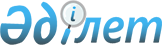 О предоставлении мер социальной поддержки специалистам здравоохранения, образования, социального обеспечения, культуры и спорта, прибывшим для работы и проживания в сельские населенные пункты Аршалынского района на 2010 год
					
			Утративший силу
			
			
		
					Решение Аршалынского районного маслихата Акмолинской области от 28 июля 2010 года № 29/6. Зарегистрировано Управлением юстиции Аршалынского района Акмолинской области 31 августа 2010 года № 1-4-174. Утратило силу - решением Аршалынского районного маслихата Акмолинской области от 9 февраля 2011 года № 35/8

      Сноска. Утратило силу - решением Аршалынского районного маслихата Акмолинской области от 9.02.2011 № 35/8       В соответствии со статьей 6 Закона Республики Казахстан от 23 января 2001 года «О местном государственном управлении и самоуправлении в Республике Казахстан», подпунктом 4) пункта 3 статьи 7 Закона Республики Казахстан от 8 июля 2005 года «О государственном регулировании развития агропромышленного комплекса сельских территорий», пунктом 2 Постановления Правительства Республики Казахстан от 18 февраля 2009 года «Об утверждении размеров и Правил предоставления мер социальной поддержки специалистам здравоохранения, образования, социального обеспечения, культуры и спорта, прибывшим для работы и проживания в сельские населенные пункты» рассмотрев письмо акима Аршалынского района от 11 мая 2010 года № 01-02-23/418, Аршалынский районный маслихат РЕШИЛ:



      1. Предоставить меры социальной поддержки специалистам здравоохранения, образования, социального обеспечения, культуры и спорта, прибывшим для работы и проживания в сельские населенные пункты района, на 2010 год в виде подъемного пособия в сумме, равной семидесятикратному месячному расчетному показателю и бюджетного кредита на приобретение жилья в сумме, не превышающей шестисоттридцатикратного размера месячного расчетного показателя.



      2. Настоящее решение вступает в силу со дня государственной регистрации в Управлении юстиции Аршалынского района и вводится в действие со дня официального опубликования.      Председатель сессии

      районного маслихата                        М. Сулейменов      Секретарь районного

      маслихата                                  Ю. Сериков      «СОГЛАСОВАНО»      Аким Аршалынского района                   Е. Маржикпаев      Начальник государственного

      учреждения «Отдел экономики и

      бюджетного планирования

      Аршалынского района»                       Т.Чернова
					© 2012. РГП на ПХВ «Институт законодательства и правовой информации Республики Казахстан» Министерства юстиции Республики Казахстан
				